Chesapeake High School Indoor Track Guidelines to Varsity2023-24 Winter Season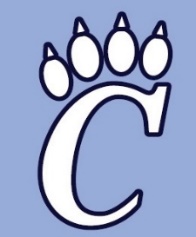 The Following are goals that you should try and meet in order to be considered as Varsity for this season. Final decisions about Varsity/JV will be discussed by the coaching staff and are at the Head Coach’s discretion.Follow team rules-proper behavior: follow school policies and team rules-attendance: be at practice/meets and be on time-required dates: be at meets and championships Earn a spot in any Championship meets ( That means qualify, not get added to the meet to fill a spot )-Counties-Regions-StatesBe a Leader-set a good example-show strong effort-go above and beyond-be chosen as a captain-be respectful/use proper languageYou must finish the season in good standing-no letter/pin/certificate will be awarded if you do not finish the season*Note:  Meeting any one of these could qualify you for Varsity and failure to meet any      one of these could disqualify you. Final decision is at the Head Coach’s discretion